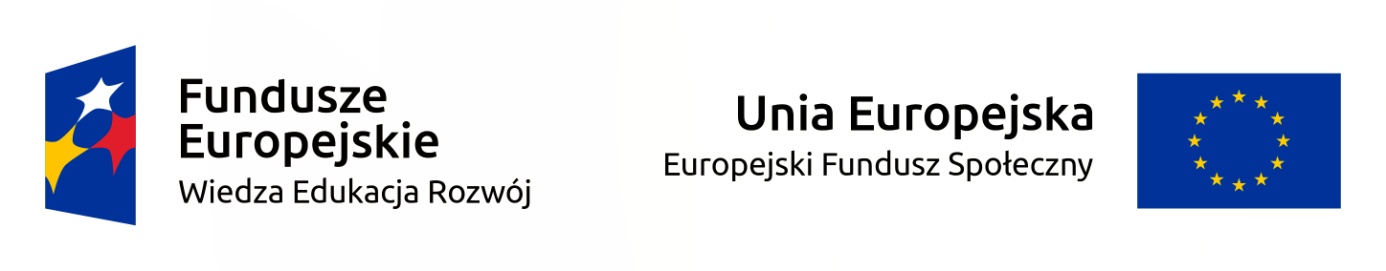 Karta Kierunku Pielęgniarstwo w języku angielskim Czas trwania: od: 2017-10-01 do: 2020-09-30Studia w ramach projektu obejmują swym działaniem cały cykl kształcenia na st. stacjonarnych licencjackich (3 letnie) na kierunku Pielęgniarstwo I stopnia międzynarodowego programu kształcenia prowadzonego w całości w j. angielskim.Studia w ramach projektu są bezpłatne zarówno dla studentów obcokrajowców, jak i Polaków.Planowana liczba studentów przyjętych na kierunek: projekt jest skierowany do 50 studentów z naboru 2017/18.  Planowana liczba cudzoziemców minimum 30. Rekrutacja:Kryteria rekrutacyjne obligatoryjne :Ankieta rekrutacyjna (http://rekrutacja.wsei.lublin.pl/media/2017/04/Study-english-WSEI-Application-form_V3.pdf)Złożony komplet wymaganych dokumentów (http://rekrutacja.wsei.lublin.pl/media/2017/02/The-list-of-documents-required-for-recruitment-process-for-foreigners.pdf),Znajomość języka angielskiego na poziomie minimum B2 (potwierdzone międzynarodowym uznanym certyfikatem) oraz egzamin wstępny z języka angielskiego (pisanie, czytanie, słuchanie i mówienie).W przypadku większej liczby chętnych spełniających ww, kryteria, stosowane będą kryteria dodatkowe:Kryteria dodatkowe: Niepełnosprawność (umożliwiająca pracę w zawodzie pielęgniarki oraz odbycie praktyki) - (+1pkt), obszar wiejski (+1pkt), płeć (+1pkt ),O przyjęciu na studia decydować będzie spełnienie ww. kryteriów,  liczba otrzymanych punktów.W przypadku liczby chętnych przekraczających dostępne miejsca - egzamin przedmiotowy/punkty na świadectwie maturalnym.W przypadku, gdy ww. kryteria w pkt I i II będą niewystarczające do zamknięcia procesu rekrutacji, zostanie zastosowane kryterium kolejność zgłoszeń. Ostatnim etapem jest podpisanie umowy o warunkach studiowania i odpłatności za kształcenie na studiach w języku angielskim na kierunku Pielęgniarstwo I stopnia (licencjackich, trwających 3 lata).Program studiów:1. Sylwetka absolwentaSylwetka absolwentaCelem kształcenia na kierunku Pielęgniarstwo jest przygotowanie absolwenta do:-	samodzielnego pełnienia roli zawodowej pielęgniarki/pielęgniarza (poprzez funkcję opiekuńczą, wychowawczą, promowania zdrowia, profilaktyczną, terapeutyczną, rehabilitacyjną i zarządzania na rzecz podmiotu opieki - pojedynczego człowieka, rodziny, innej grupy społecznej - w stanie: zdrowia, zagrożenia życia, w chorobie i niepełnej sprawności);-	świadczenie profesjonalnej opieki pielęgniarskiej (poprzez posiadanie szczegółowej wiedzy z zakresu pielęgniarstwa, ogólnej wiedzy z zakresu nauk medycznych, znajomość regulacji prawnych, norm etycznych i deontologii odnoszących się do wykonywania zawodu pielęgniarki). Zgodnie z Polska Ramą Kwalifikacji Pielęgniarka (Kod: 222101) to zawód, który udziela świadczeń zdrowotnych, a w szczególności świadczeń pielęgnacyjnych, zapobiegawczych, diagnostycznych, leczniczych, rehabilitacyjnych oraz z zakresu promocji zdrowia w stosunku do osób zdrowych, chorych, niepełnosprawnych, dzieci i młodzieży oraz ich rodzin, w warunkach stacjonarnej, ambulatoryjnej i domowej opieki zdrowotnej. Kształcenie praktyczneKształcenie praktyczne na kierunku  Pielęgniarstwo I stopień realizowane jest w ramach 1100 godzin zajęć praktycznych oraz 1200 praktyk zawodowych. Perspektywy zawodoweMożliwości zatrudnienia absolwenta Uczelni wynikają z Ustawy o zawodach pielęgniarki i położnej z dnia 15 lipca 2011 r. z późn.zm. (Dz. U. 2016 poz. 1251). Absolwenci mają możliwość zatrudnienia/pełnienia służby:-	w podmiotach leczniczych na stanowiskach administracyjnych, -	w podmiotach zobowiązanych do finansowania świadczeń opieki zdrowotnej ze środków publicznych lub urzędach te podmioty obsługujących,  -	w organach administracji publicznej, których zakres działania obejmuje nadzór nad ochroną zdrowia, pełnienie służby na stanowiskach służbowych w Inspektoracie Wojskowej Służby Zdrowia i innych jednostkach organizacyjnych Sił Zbrojnych Rzeczypospolitej Polskiej -	na stanowiskach służbowych w Centralnym Zarządzie Służby Więziennej i innych stanowiskach Służby Więziennej,  -	na stanowisku pielęgniarki w żłobku lub klubie dziecięcym, KwalifikacjeAbsolwent studiów zawodowych na kierunku  Pielęgniarstwo uzyskuje tytuł licencjata w zakresie pielęgniarstwa, potwierdzony dyplomem.  Absolwent studiów I stopnia na kierunku Pielęgniarstwo może kontynuować kształcenie na studiach II stopnia (magisterskich) prowadzonych na Wydziale Nauk o Zdrowiu Wyższej Szkoły Ekonomii i Innowacji w Lublinie oraz studiach doktoranckich.  2. Zajęcia programowe. Program studiów jest podzielony na Moduły kształcenia teoretycznego i praktycznego: ogólne, podstawowe, kierunkowe, specjalnościowe, do wyboru. Łącznie 33 Modułów, dających łącznie 180 punkty ECTS. Zajęcia w wymiarze: wykłady – 1400 godzin (w tym 240 godzin prowadzone przez profesorów wizytujących), ćwiczenia – 175 godzin, ćwiczenia z podstaw pielęgniarstwa - 115 godzin (zajęcia w grupach 7-8 os. ),zajęcia praktyczne w szpitalach prowadzone przez pracowników Uczelni – 1100 godzin,zajęcia praktyczne w szpitalach prowadzone pod nadzorem pracowników szpitali – 1200 godzin.Wykaz Modułów znajduje się …………………………………..3. Zajęcia  poza-programowe Międzynarodowa szkoła letnia - obowiązkowe1. Savoir-vivre – czyli konwenans towarzyski, znajomość obowiązujących zwyczajów, formtowarzyskich i reguł grzeczności obowiązujących w Polsce i WSEI w Lublinie.2. Warsztaty dla studentów z efektywnej komunikacji w środowisku wielokulturowym3. Jak zalegalizować pobyt w Polsce?4. Spotkanie z organizacjami wspierającymi obcokrajowców.5. System opieki zdrowotnej w Polsce – czyli jak korzystać ze służby zdrowia6. Prawa i obowiązki pracowników i pracodawców7. Lublin – miastem przyjaznym studentom międzynarodowym8. Letni kurs podstaw języka polskiego dla obcokrajowców Stypendia1. Dla studentów mających obywatelstwo polskie lub Kartę Polaka: stypendia socjalne i stypendia rektora za osiągnięcia naukowe.2. Dla 30 cudzoziemców uczestniczących w projekcie zapewniamy pokrycie kosztów utrzymania w Polsce (miesięcznie max 1500 zł), w okresie realizacji zajęć. Organizacja zajęć w ramach Projektu:1. Zajęcia realizowane będą od 1.10.2017 do 30.09.2020. Zajęcia w każdym roku akademickim odbywają się od 1.10 do 30.062. Studia odbywają się w trybie stacjonarnym od poniedziałku do piątku.3. Zajęcia odbywać się będą zgodnie z harmonogramami dostępnymi na stronie internetowej, w Dziekanacie, oraz w Wirtualnym DziekanacieZasady uczestnictwa  w zajęciach:1. Studenci mają obowiązek regularnego, punktualnego i aktywnego uczestniczenia we wszystkich zajęciach. Obecność, Student potwierdza każdorazowo własnoręcznym podpisem na listach obecności. 2. Studenci mają obowiązek uczestniczenia w zajęciach dodatkowych w ramach Międzynarodowej szkoły letniej.3. Studenci maja obowiązek uczestnictwa w monitorowaniu realizacji i ewaluacji poprzez wypełniania ankiet związanych z oceną zajęć i projektu.4. Za spełnienie kryterium obecności uznaje się uczestnictwo przynajmniej w 90%  godzin zajęć objętych programem  poszczególnych zajęć.5. Studenci maja obowiązek uczestniczenia w badaniu losów absolwentów w okresie 12 miesięcy od dnia ukończenia przez nich studiów.